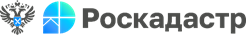 «Внесение сведений об объектах линий связи и охранных зон».09 июня 2023 года в 10:00 (Мск) ждем вас на вебинаре по актуальным вопросам внесения сведений об объектах линий связи и охранных зон. Повреждения кабельных, радиорелейных и воздушных линий, сооружений связи может нарушить работу единой сети и нанести весомый ущерб, как интересам граждан, так и производственной деятельности хозяйствующих субъектов, обороноспособности и безопасности страны. Чтобы этого избежать и предусмотрены соответствующие охранные зоны. Мы ответим на вопрос – что относится к объектам линий связи и расскажем, в каком порядке и кто вносит сведения о них в ЕГРН. Подробно разъясним – на основании, каких документов, в соответствии с какими федеральными законами и нормативными актами, а также каким образом осуществляется установление границ охранных зон линий связи. Разберемся во всех проблемных вопросах связанных с объектами линий связи и охранными зонами.Наш лектор - Ринчинов Доржи Аюрович, начальник Отдела инфраструктуры пространственных данных Филиала ППК «Роскадастр» по Республике Бурятия.Участники вебинара смогут задать свой вопрос в онлайн-режиме и получить консультацию эксперта. К тому же есть возможность направить вопросы по теме вебинара заранее на электронный адрес: RinchinovDA@03.kadastr.ru или MordovskayaNP@03.kadastr.ruРегистрация на вебинар по телефону: 8(3012) 37-29-90 (2035), или по email: .Продолжительность вебинара – 60 мин., стоимость участия – 1000 руб.Оплата принимается до 01 июня включительно.Узнать подробности можно по телефону: 8(3012) 37-29-90 (2036).Заключаем договоры с физическими и юридическими лицами.Подключайтесь! Будет интересно.